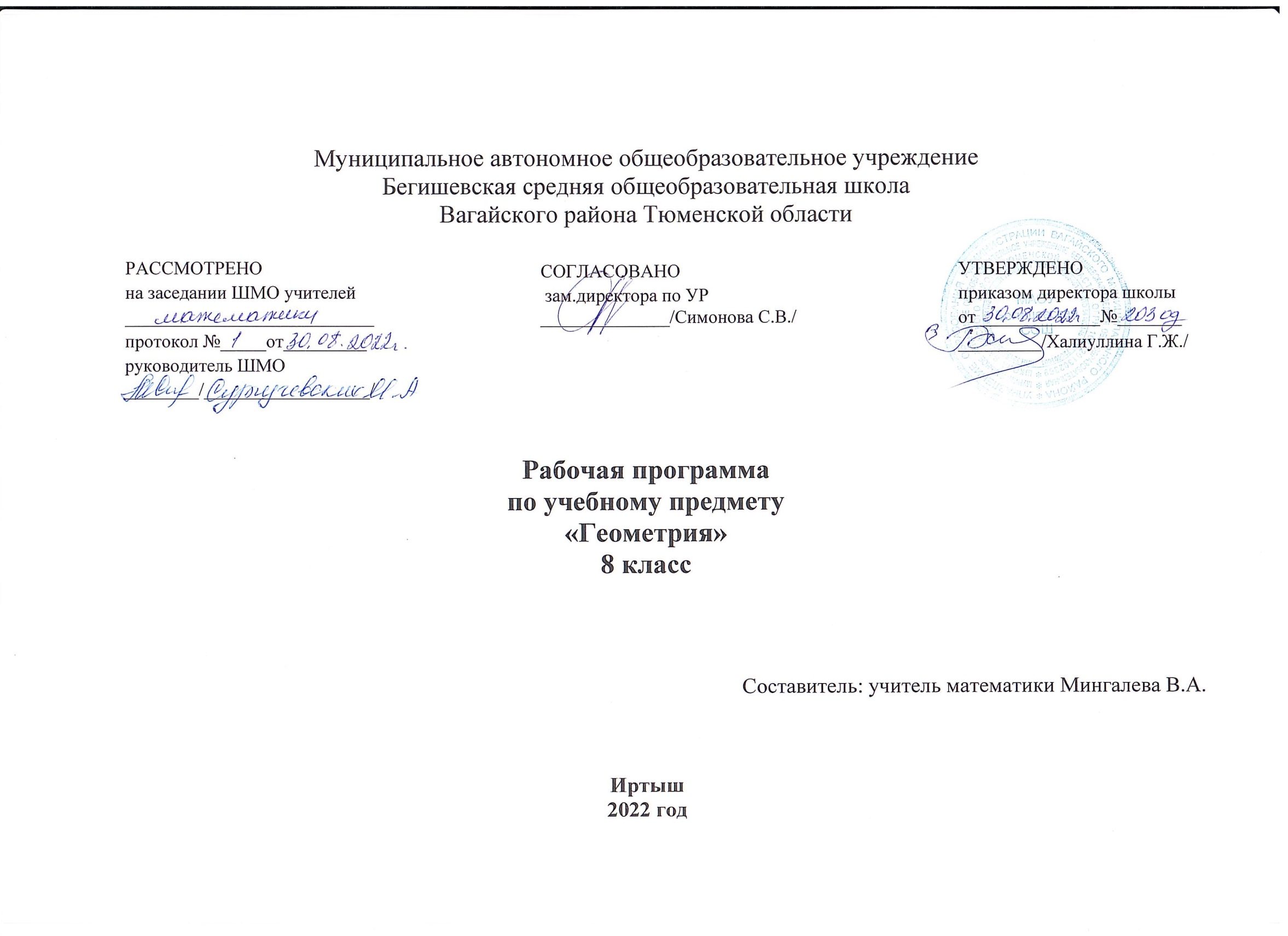 Планируемые результаты изучения учебного предмета геометрияЛичностные:  - Формирование ответственного отношения к учению, готовность и способность к саморазвитию и самообразованию; - Формирование осознанного, уважительного и доброжелательного отношения к другому человеку, его мнению, готовность и способность вести диалог, достигать в нем взаимопонимания;  - Формирование коммуникативной компетентности в общении и сотрудничестве со сверстниками, взрослыми в процессе образовательной, учебной, творческой деятельности.Метапредметные:   - Самостоятельно определять цели обучения, и пути их достижения; -Умение соотносить свои действия с планируемым результатом, осуществлять контроль своей деятельности в процессе достижения результата, корректировать свои действия в соответствии с изменяющейся ситуацией;  Владеть основами самоконтроля и самооценки;  Умение определять понятия, создавать обобщения, устанавливать аналогии, классифицировать, устанавливать причинно-следственные связи, строить логические рассуждения, умозаключения; Предметные:  - Владение геометрическими понятиями;  - Владение основными математическими умениями (составлять формулы и проводить по ним вычисления, решать текстовые задачи, использование метода координат на плоскости для решения задач; вычислять геометрические величины, применять изученные свойства фигур и отношений между ними; изображать плоские и пространственные геометрические фигуры и их конфигурации, читать геометрические чертежи); - Применение приобретенных знаний и умений для решения практических задач  По окончании  изучения курса учащийся научится:  -Пользоваться геометрическим языком при описании предметов.  -Распознавать и изображать на чертежах и рисунках геометрические фигуры.  -Доказывать теоремы решать несложные задачи на построение -Решать планиметрические задачи -Вычислять длины линейных элементов фигур и их углов -Вычислять площади фигур, -Решать практические задачи, Ученик получит возможность:  -Овладеть традиционной схемой решения задач на построение, -Приобрести опыт исследования свойств фигур,  -Применять алгоритм решения произвольных треугольников при решении задач. - Решать задачи на применение формул - вычисление площадей четырёхугольников.  -Применять свойства окружностей при решении задач. -Приобрести опыт использования компьютерных программ. -Приобрести опыт выполнения проектов.Содержание учебного предмета  геометрия 8 класс  Многоугольники .Выпуклый многоугольник. Четырехугольник. Параллелограмм, его свойства и признаки. Прямоугольник, квадрат, ромб, их свойства и признаки. Трапеция, средняя линия трапеции; равнобедренная трапеция.Теорема Фалеса. Подобие треугольников; коэффициент подобия. Признаки подобия треугольников. Средняя линия треугольника.Теорема Пифагора. Формула Герона. Синус, косинус, тангенс, котангенс острого угла прямоугольного треугольника и углов от 0° до 180°; Окружность .  Взаимное расположение прямой и окружности, двух окружностей . Касательная и секущая к окружности; равенство касательных, проведенных из одной точки. Метрические соотношения в окружности: свойства секущих. касательных ,хорд. Окружность, вписанная в треугольник, и окружность, описанная около треугольника. .ТЕМАТИЧЕСКОЕ ПЛАНИРОВАНИЕ  ГЕОМЕТРИЯ 8  КЛАСС№ п/п№ п/пНаименование разделов и темКоличество часов№ п/п№ п/пНаименование разделов и темКоличество часов1.Четырёхугольники 14ч.1.1.Многоугольник. Выпуклый многоугольник.1.2.2.Четырёхугольник13.3.Параллелограмм 14.4.Признаки параллелограмма15.5.Трапеция 16.6.Теорема Фалеса17.7.Прямоугольник18,98,9Ромб. Квадрат. 210,1110,11Осевая и центральная симметрия212.12.Применение свойств прямоугольника к решению задач113.13.Решение задач  по теме «Четырёхугольники»114.14.Контрольная работа № 1по теме Четырёхугольники12. Площадь. 14ч.1515Анализ контрольной работы. Понятие площади  многоугольника .116.16.Площадь квадрата , прямоугольника.117.17.Площади параллелограмма118.18.Применение формул площадей параллелограмма  к решению задач119.19.Площадь треугольника120.20.Применение формул площадей треугольника к решению задач121.21.Площадь трапеции122.22.Решение задач по теме «Площадь трапеции»1.23.23.Теорема Пифагора. 1.24.24.Теорема обратная теореме Пифагора. Формула Герона.125,2625,26Решение задач по теме «Теорема Пифагора»22727Решение задач по теме «Площадь»128.28.Контрольная работа  №2 по теме « Площадь»13.Подобные треугольники. 22ч.29,29,Анализ контрольной работы. Пропорциональные отрезки.130,3130,31Определение подобных треугольников23232Отношение площадей подобных треугольников133.34,3533.34,35Признаки  подобия треугольников 336,37.36,37.Решение задач по теме «Подобные треугольники» 23838Контрольная работа № 3 по теме  «Подобные треугольники.»1.3939Анализ контрольной работы. Средняя линия треугольника.140.4140.41Пропорциональные отрезки в прямоугольном треугольнике242,4342,43Практические приложения подобия треугольников24444О подобии произвольных фигур145,4645,46Синус,косинус,тангенс острого угла прямоугольного треугольника2.47,4847,48Значение синуса, косинуса, тангенса для углов 30,45,60 градусов24949Решение задач150.50.Контрольная работа № 4 по теме  «Соотношения между сторонами и углами прямоугол. треугольника.»14.Окружность .  12ч.5151Анализ контрольной работы . Взаимное расположение прямой и окружности152,5352,53Касательная к окружности 254,5554,55Градусная мера дуги окружности. Теорема о вписанном угле.2.5656Свойства биссектрисы угла15757Свойства серединного перпендикуляра к отрезку15858Теорема о пересечении высот треугольника.15959Вписанная окружность16060Описанная окружность16161Решение задач16262Контрольная работа № 5 по теме «Окружность»15.Повторение.  6 ч.63.63.Четырёхугольники. 164.64.Подобные треугольники 16565Площадь16666Окружность 16767Итоговая контрольная работа16868Обобщающий урок «Математический калейдоскоп»1Итого: 68 часов.